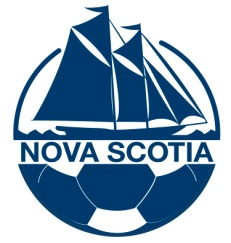 CORE COMPETENCIESDevelopmentLevel IEntryLevelLevel 0Assistant Referee1. Arrive on time and acceptable uniform2. Correct Flag Signal3. Correct Positioning - 2LD/GK/CK/PK4. Fitness & AlertnessReferee1. Arrive on time and acceptable uniform2. Good pre-game instructions3. Knows the Laws of The Game4. Correct hand signals5. Correct Positioning6. Fitness and AlertnessDevelopmentLevel IEntryLevelPromotion4 Games as ARAssistant Referee1. Arrive on time and acceptable uniform2. Correct Flag Signal3. Correct Positioning - 2LD/GK/CK/PK4. Fitness & AlertnessReferee1. Arrive on time and acceptable uniform2. Good pre-game instructions3. Knows the Laws of The Game4. Correct hand signals5. Correct Positioning6. Fitness and AlertnessDevelopmentLevel IEntryLevelLevel 1Assistant Referee1. Arrive on time and acceptable uniform2. Correct Flag Signal3. Correct Positioning - 2LD/GK/CK/PK4. Fitness & AlertnessReferee1. Arrive on time and acceptable uniform2. Good pre-game instructions3. Knows the Laws of The Game4. Correct hand signals5. Correct Positioning6. Fitness and AlertnessDevelopmentLevel IEntryLevelPromotion6 Games as RefAssistant Referee1. Arrive on time and acceptable uniform2. Correct Flag Signal3. Correct Positioning - 2LD/GK/CK/PK4. Fitness & AlertnessReferee1. Arrive on time and acceptable uniform2. Good pre-game instructions3. Knows the Laws of The Game4. Correct hand signals5. Correct Positioning6. Fitness and AlertnessDevelopmentLevel IIBasic LevelLevel 2Assistant Referee1. As per Above2. Eye contact with Ref & mirror appropriately3. Use Voice when appropriate4. Assist Ref in Foul Recognition5. Show Full ConfidenceReferee1. As per Above2. Thorough Pre-game instructions3. Use Variation in the whistle4. Communicate with players as appropriate5. Recognize Fouls and penalize correctly6. Eye Contact with ARs7. Show Full ConfidenceDevelopmentLevel IIBasic LevelPromotionMentor Report(16 YO)Assistant Referee1. As per Above2. Eye contact with Ref & mirror appropriately3. Use Voice when appropriate4. Assist Ref in Foul Recognition5. Show Full ConfidenceReferee1. As per Above2. Thorough Pre-game instructions3. Use Variation in the whistle4. Communicate with players as appropriate5. Recognize Fouls and penalize correctly6. Eye Contact with ARs7. Show Full ConfidenceDevelopmentLevel IIBasic LevelLevel 3Assistant Referee1. As per Above2. Eye contact with Ref & mirror appropriately3. Use Voice when appropriate4. Assist Ref in Foul Recognition5. Show Full ConfidenceReferee1. As per Above2. Thorough Pre-game instructions3. Use Variation in the whistle4. Communicate with players as appropriate5. Recognize Fouls and penalize correctly6. Eye Contact with ARs7. Show Full ConfidenceDevelopmentLevel IIBasic LevelPromotionTwo Mentor ReportsAssistant Referee1. As per Above2. Eye contact with Ref & mirror appropriately3. Use Voice when appropriate4. Assist Ref in Foul Recognition5. Show Full ConfidenceReferee1. As per Above2. Thorough Pre-game instructions3. Use Variation in the whistle4. Communicate with players as appropriate5. Recognize Fouls and penalize correctly6. Eye Contact with ARs7. Show Full Confidence